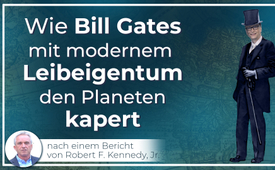 Hvordan Bill Gates er ved at kapre planeten med moderne trældom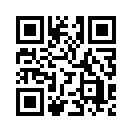 Hvordan Bill Gates er ved at kapre planeten med moderne livegenskab
Ifølge Kennedy Jr. har den mandlige Gates og andre milliardærer bag kulisserne opkøbt store mængder landbrugsjord, så Gates nu er den største ejer af landbrugsjord i USA. Dermed afslører Kennedy Jr. klimapolitikken og "Great Reset" som det allerstørste, verdensomspændende bondefangeri, som de finansielle oligarker stadig bruger til at kapre alle ressourcer fuldt ud. [læs mere]Hvordan Bill Gates er ved at kapre planeten med moderne livegenskab
Advokat Robert F. Kennedy Jr., nevø til USA's tidligere præsident John F. Kennedy, skrev i begyndelsen af februar 2021 en omfattende rapport, hvori han beskyldte Gates for at praktisere nyfeudalisme. Hvorfor er det sådan? Mens mainstream-medierne hylder Gates som verdens frelser på grund af hans klimapolitik, får amerikanerne at vide, at drømmen om privat ejendom er forbi som en del af en "Great Reset".
Ifølge Gates er det nødvendigt at foretage reelle sociale, økonomiske og logistiske ændringer i vores måde at leve på for at undgå en formodet klimakatastrofe.
Ifølge Kennedy Jr. har den mandlige Gates og andre milliardærer imidlertid opkøbt store mængder landbrugsjord i baggrunden, så "Captain Planet", som Kennedy kalder Gates, er nu den største ejer af landbrugsjord i USA. Kennedy Jr. afslører således klimapolitikken og "Great Reset" som det største globale svindelnummer, hvormed finansoligarkerne ønsker at kapre alle ressourcer.fra hmKilder:Rapport fra Kennedy Jr.:   http://www.activistpost.com/2021/02/bill-gates-goes-full-captain-planet-wants-to-change-every-aspect-of-economy-while-we-dine-on-fake-meat.html?Dette kan også interessere dig:#BillGates-da - www.kla.tv/BillGates-da

#klimaændringer-da - www.kla.tv/klimaændringer-da

#GreatReset-da - www.kla.tv/GreatReset-da

#1MinuteToThePoint-da - www.kla.tv/1MinuteToThePoint-daKla.TV - De andre nyheder ... gratis - uafhængige - ucensurerede ...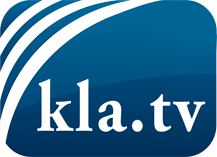 hvad medierne ikke bør tie stille om ...Lidt hørt - af folket, for folket! ...regular News at www.kla.tv/daHold dig opdateret - det er det hele værd!Gratis tilmelding til vores e-mail-nyhedsbrev her: www.kla.tv/abo-enSikkerhedsrådgivning:Desværre bliver modstemmer censureret og undertrykt mere og mere. Så længe vi ikke rapporterer i overensstemmelse med de korporative mediers ideologi og interesser, er vi konstant i fare for, at der vil blive fundet undskyldninger for at lukke eller skade Kla.TV.Så tilmeld dig et internetuafhængigt netværk i dag! Klik her: www.kla.tv/vernetzung&lang=daLicens:    Creative Commons-licens med tilskrivning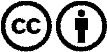 Spredning og gengivelse er tilladt, hvis Kla.TV med kildeangivelse. Intet indhold må præsenteres uden for sammenhæng.
Statsfinansierede institutioner må ikke anvende den uden skriftlig tilladelse fra Kla.TV. Overtrædelse vil blive retsligt forfulgt.